July 28, 2016Docket No. P-2016-2540046TISHEKIA E. WILLIAMS, ATTORNEYDUQUESNE LIGHT COMPANY411 SEVENTH AVENUE16TH FLOORPITTSBURGH, PA 15219		RE: Duquesne Light Company’s Long Term Infrastructure Improvement Plan 			Dear Ms. Williams:		The Duquesne Light Company filed a Petition seeking approval of its Long Term Infrastructure Improvement Plan (LTIIP) on April 15, 2016.  The 120-day LTIIP consideration period outlined in the Commission’s Final Implementation Order would have ended on August 12, 2016.  However, in order to fully evaluate the instant LTIIP, the Commission is hereby extending its review period until September 16, 2016.  		If you have any questions on this matter, please contact David Washko, Bureau of Technical Utility Services, at dawashko@pa.gov, or (717) 425-7401.  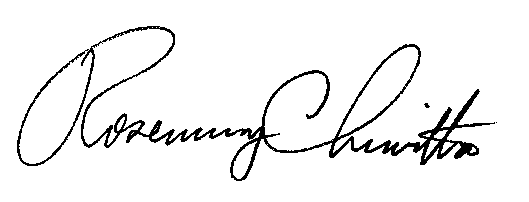 							Sincerely,							Rosemary Chiavetta							Secretarycc:  David Washko, TUS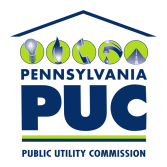 COMMONWEALTH OF PENNSYLVANIAPENNSYLVANIA PUBLIC UTILITY COMMISSION400 NORTH STREET, HARRISBURG, PA 17120IN REPLY PLEASE REFER TO OUR FILE